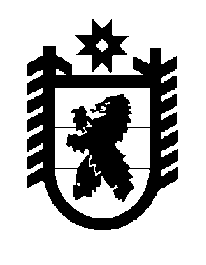 Российская Федерация Республика Карелия    ПРАВИТЕЛЬСТВО РЕСПУБЛИКИ КАРЕЛИЯРАСПОРЯЖЕНИЕот  2 июня 2016 года № 412р-Пг. Петрозаводск Внести в состав Комиссии по оценке последствий принятия решения о реорганизации или ликвидации государственной образовательной организации Республики Карелия, утвержденный распоряжением Правительства Республики Карелия от 5 февраля 2016 года № 67р-П, изменение, указав новую должность Улич В.В. – заместитель Премьер-министра Правительства Республики Карелия – председатель Комиссии.            ГлаваРеспублики  Карелия                                                              А.П. Худилайнен